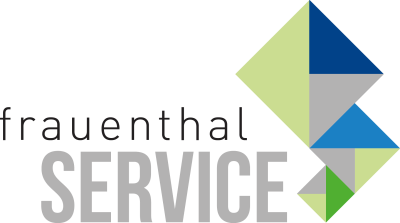 PRESSEINFORMATIONWien, im Oktober 2020Brandneu: ALVA Pelletöfen Katalog
Jetzt ist die perfekte Zeit, um Konsumenten die Vorteile von Pelletöfen zu zeigen. Man arbeitet mehr von zuhause, hält sich viel drinnen auf und möchte es sich in den eigenen vier Wänden gemütlich machen. Da haben die ALVA ALEA Pelletöfen ihren großen Auftritt. Details zu allen Modellen finden sich im aktuellen Katalog. Jetzt bei SHT und ÖAG.Die innovativen Betriebstechnologie der ALVA Öfen sorgt für optimale Verbrennung, weniger Asche und eine saubere Glasscheibe. Zudem sind viele Modelle per Smartphone steuerbar. Inspiriert vom minimalistischen Design der Skandinavier fügen sich die Öfen in jedes Ambiente ein. Holzpelletöfen sind umweltschonend und praktisch, sie verbrauchen wenig, heizen sich rasch auf und haben eine hohe Energieeffizienz. Sie machen als kostengünstige Zusatzheizung eine gute Figur und sind rasch installiert. Und ehrlich, wer kann dem Spiel der Flammen schon widerstehen?  Wussten Sie, dass ALVA ALEA Pelletöfen vom europäischen Marktführer produziert werden? So stellt Frauenthal sicher, dass nur Modelle höchster Qualität angeboten werden.www.frauenthal-service.at
Frauenthal Handel Gruppe / SHT / ÖAG / Kontinentale / Elektromaterial.at
Constantin Otto Wollenhaupt, M.A.
Bereichsleiter Marketing, Frauenthal Handel Gruppe
M: +43 664 88526420
Constantin.WOLLENHAUPT@fts.atMag. Nina Schön
Marketing, Frauenthal Service AG
T: +43 5 07 80 1 331
nina.SCHOEN@fts.at